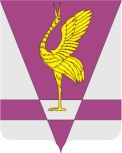 В соответствии с решением № 28-299р от 24.11.2008 «О Почетной грамоте и Благодарственном письме Ужурского районного Совета депутатов», Ужурский районный Совет депутатов РЕШИЛ:1. Наградить Почетной грамотой Ужурского районного Совета депутатов за многолетний добросовестный труд, профессиональное выполнение трудовых обязанностей, ответственное отношение к работе и в связи с празднованием профессионального праздника «День работников культуры»:- Кучеренко Оксану Борисовну, директора МАУК «Централизованная клубная система Ужурского района;- Снегиреву Надежду Петровну, библиотекаря Солбатской сельской библиотека-филиала № 14 МБУК «ЦБС Ужурского района».2. Настоящее решение вступает в силу в день подписания.Председатель Ужурского 	районного Совета депутатов					А.С. АгламзяновКРАСНОЯРСКИЙ КРАЙУЖУРСКИЙ РАЙОННЫЙ СОВЕТДЕПУТАТОВРЕШЕНИЕКРАСНОЯРСКИЙ КРАЙУЖУРСКИЙ РАЙОННЫЙ СОВЕТДЕПУТАТОВРЕШЕНИЕКРАСНОЯРСКИЙ КРАЙУЖУРСКИЙ РАЙОННЫЙ СОВЕТДЕПУТАТОВРЕШЕНИЕ00.00.0000 г. Ужур00-000рО награждении Почетной грамотой Ужурского районного Совета депутатов О награждении Почетной грамотой Ужурского районного Совета депутатов О награждении Почетной грамотой Ужурского районного Совета депутатов 